Alles-in-1 jaarplanning regio Zuid Schooljaar 2020-2021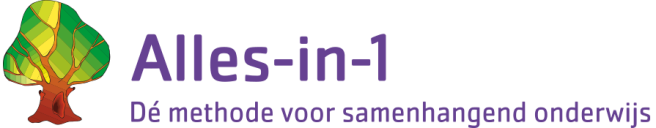 WeeknrDatum Alles-in-1 Groep 4Alles-in-1 Groep 5-8Alles-Apart en 
Alles-in-1 Groep 5-8Bijzonderheden3524 aug1 Waar is het?Project 1 (naar keuze)Alles-Apart week 13631 augProject 1 (naar keuze)3707 sep3814 sep3921 sep4028 sepKinderboekenweek4105 oktAlles-Apart week 2Kinderboekenweek4212 oktAlles-Apart week 34319 oktherfstvakantie4426 okt2 Jij en ik!Project 2 (naar keuze)Project 2 (naar keuze)4502 nov4609 nov4716 nov4823 nov4930 novAlles-Apart week 4Sinterklaas5007 decAlles-Apart week 55114 decAlles-Apart week 65221 deckerstvakantie5328 deckerstvakantie104 jan3 Wanneer was dat?Project 3 (naar keuze)Alles-Apart week 7211 janProject 3 (naar keuze)Cito M318 jan425 jan501 feb608 feb715 febvoorjaarsvakantie822 feb4 Hoe werkt het?Project 4 (naar keuze)Alles-Apart week 8901 mrtAlles-Apart week 91008 mrtAlles-Apart week 101115 mrtProject 4 (naar keuze)1222 mrt1329 mrtGoede vrijdag1405 aprPasen1512 apr1619 aprAlles-Apart week 111726 aprAlles Apart week 121803 meimeivakantie1910 mei5 Wat groeit en bloeitProject 5 (naar keuze)Alles-Apart week 13Hemelvaartsdag2017 meiAlles-Apart week 142124 meiAlles-Apart week 15Pinksteren2231 meiProject 5 (naar keuze)2307 jun2414 jun2521 junCito E2628 jun2705 jul2812 jul2919 jul